目	录第一部分 单位概况一、主要职能二、单位机构设置及预算单位构成情况三、2022年度单位主要工作任务及目标第二部分 2022年度单位预算表一、收支总表二、收入总表三、支出总表四、财政拨款收支总表五、财政拨款支出表（功能科目）六、财政拨款基本支出表（经济科目）七、一般公共预算支出表八、一般公共预算基本支出表九、一般公共预算“三公”经费、会议费、培训费支出表十、政府性基金预算支出表十一、国有资本经营预算支出预算表十二、一般公共预算机关运行经费支出预算表十三、政府采购支出表第三部分 2022年度单位预算情况说明第四部分 名词解释第一部分 单位概况一、主要职能南京市点将台社会福利院隶属于南京市民政局，主要职能是承担民政“三无”老人、残疾人、大龄孤儿的收养和社会上失能、半失能（含失智）老人的寄养工作，发挥着国办养老机构示范、引领、培训、兜底的作用。二、单位机构设置及预算单位构成情况根据单位职责分工，本单位内设机构包括：办公室，医务科，护理部，人事教育科，财务科，社会工作部，综合保障科，膳食科，质量管理科，安全保卫科，工会等科室。本单位无下属单位。三、2022年度单位主要工作任务及目标1.推进国家级服务业标准化试点项目建设，继续探索完善养老机构运行管理综合标准体系。2.全面开展精神科诊疗和安宁疗护服务，切实提高服务对象生活质量。3.建立健全医院感染控制制度体系，规范服务流程，防控风险点。4.进一步推动信息系统建设，推动云平台建设和网络运维。5.继续推进标准化环境与设施整改，美化院区环境。6.强化安全发展观念，提升广大员工安全素质，认真落实安全生产工作。7.加强人才队伍建设。加强年轻干部的培养，继续落实轮岗交流，推进养老护理员队伍的年轻化、知识化和专业化。8.加强党风廉政建设和作风行风建设。9.完成市局交办的各项工作任务。第二部分2022年度南京市点将台社会福利院单位预算表注：本单位无政府性基金预算，也没有使用政府性基金安排的支出，故本表无数据。注：本单位无国有资本经营预算支出，故本表无数据。注：1.“机关运行经费”指行政单位（含参照公务员法管理的事业单位）使用一般公共预算安排的基本支出中的日常公用经费支出，包括办公及印刷费、邮电费、差旅费、会议费、福利费、日常维修费、专用材料及一般设备购置费、办公用房水电费、办公用房取暖费、办公用房物业管理费、公务用车运行维护费及其他费用等。2.本单位无一般公共预算机关运行经费支出，故本表无数据。第三部分 2022年度单位预算情况说明一、收支预算总体情况说明南京市点将台社会福利院2022年度收入、支出预算总计8,070.85万元，与上年相比收、支预算总计各减少56.13万元，减少0.69%。其中：（一）收入预算总计8,070.85万元。包括：1．本年收入合计8,070.85万元。（1）一般公共预算拨款收入7,950.85万元，与上年相比减少56.13万元，减少0.7%。主要原因是2022年依据财政要求，未安排公务交通报销费用。2021年度此科目预算金额为53.76万元。（2）政府性基金预算拨款收入0万元，与上年预算数相同。（3）国有资本经营预算拨款收入0万元，与上年预算数相同。（4）财政专户管理资金收入0万元，与上年预算数相同。（5）事业收入0万元，与上年预算数相同。（6）事业单位经营收入0万元，与上年预算数相同。（7）上级补助收入0万元，与上年预算数相同。（8）附属单位上缴收入0万元，与上年预算数相同。（9）其他收入120万元，与上年预算数相同。2．上年结转结余为0万元。与上年预算数相同。（二）支出预算总计8,070.85万元。包括：1．本年支出合计8,070.85万元。（1）社会保障和就业支出（类）支出6,749.53万元，主要用于工资福利，商品服务支出，个人家庭补助，及各类专项等。与上年相比减少42.75万元，减少0.63%。主要原因是2022年依据财政要求，未安排公务交通报销费用。2021年度此科目预算金额为53.76万元。（2）住房保障支出（类）支出1,321.32万元，主要用于在职，离退休人员的逐月住房补贴发放。与上年相比减少13.38万元，减少1%。主要原因是人员新进，退休导致的正常变动。2．年终结转结余为0万元。二、收入预算情况说明南京市点将台社会福利院2022年收入预算合计8,070.85万元，包括本年收入8,070.85万元，上年结转结余0万元。其中：本年一般公共预算收入7,950.85万元，占98.51%；本年政府性基金预算收入0万元，占0%；本年国有资本经营预算收入0万元，占0%；本年财政专户管理资金0万元，占0%；本年事业收入0万元，占0%；本年事业单位经营收入0万元，占0%；本年上级补助收入0万元，占0%；本年附属单位上缴收入0万元，占0%；本年其他收入120万元，占1.49%；上年结转结余的一般公共预算收入0万元，占0%；上年结转结余的政府性基金预算收入0万元，占0%；上年结转结余的国有资本经营预算收入0万元，占0%；上年结转结余的财政专户管理资金0万元，占0%；上年结转结余的单位资金0万元，占0%。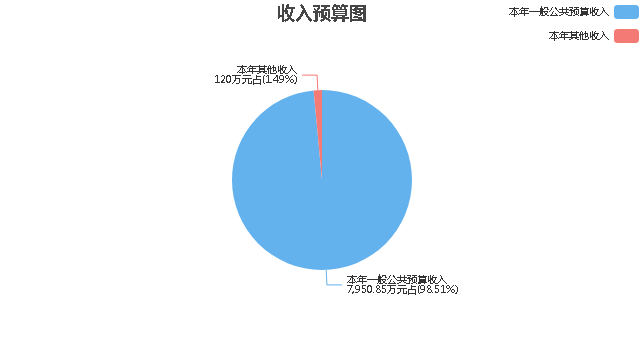 三、支出预算情况说明南京市点将台社会福利院2022年支出预算合计8,070.85万元，其中：基本支出5,558.2万元，占68.87%；项目支出2,512.65万元，占31.13%；事业单位经营支出0万元，占0%；上缴上级支出0万元，占0%；对附属单位补助支出0万元，占0%。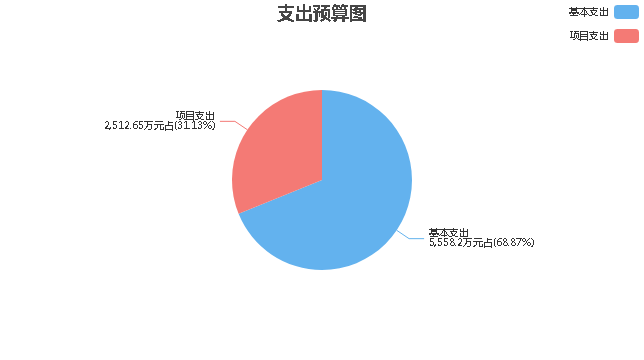 四、财政拨款收支预算总体情况说明南京市点将台社会福利院2022年度财政拨款收、支总预算7,950.85万元。与上年相比，财政拨款收、支总计各减少56.13万元，减少0.7%。主要原因是2022年依据财政要求，未安排公务交通报销费用。2021年度此科目预算金额为53.76万元。五、财政拨款支出预算情况说明南京市点将台社会福利院2022年财政拨款预算支出7,950.85万元，占本年支出合计的98.51%。与上年相比，财政拨款支出减少56.13万元，减少0.7%。主要原因是2022年依据财政要求，未安排公务交通报销费用。2021年度此科目预算金额为53.76万元。其中：（一）社会保障和就业支出（类）1.行政事业单位养老支出（款）事业单位离退休（项）支出67.73万元，与上年相比增加0.97万元，增长1.45%。主要原因是正常工资变动。2.行政事业单位养老支出（款）机关事业单位基本养老保险缴费支出（项）支出254.09万元，与上年相比减少18.91万元，减少6.93%。主要原因是人员退休，在职人员减少。3.行政事业单位养老支出（款）机关事业单位职业年金缴费支出（项）支出127.04万元，与上年相比减少9.61万元，减少7.03%。主要原因是人员退休，在职人员减少。4.社会福利（款）社会福利事业单位（项）支出6,180.67万元，与上年相比减少14.89万元，减少0.24%。主要原因是2022年依据财政要求，未安排公务交通报销费用。2021年度此科目预算金额为53.76万元。（二）住房保障支出（类）1.住房改革支出（款）住房公积金（项）支出288.88万元，与上年相比减少7.62万元，减少2.57%。主要原因是人员退休，在职人员减少。2.住房改革支出（款）提租补贴（项）支出1,032.44万元，与上年相比减少5.75万元，减少0.55%。主要原因是人员退休，在职人员减少。六、财政拨款基本支出预算情况说明南京市点将台社会福利院2022年度财政拨款基本支出预算5,438.2万元，其中：（一）人员经费4,393.84万元。主要包括：基本工资、津贴补贴、绩效工资、机关事业单位基本养老保险缴费、职业年金缴费、职工基本医疗保险缴费、其他社会保障缴费、住房公积金、医疗费、其他工资福利支出、离休费、退休费、生活补助。（二）公用经费1,044.36万元。主要包括：办公费、印刷费、水费、电费、邮电费、物业管理费、差旅费、维修（护）费、会议费、培训费、公务接待费、专用材料费、工会经费、福利费、公务用车运行维护费、其他商品和服务支出。七、一般公共预算支出预算情况说明南京市点将台社会福利院2022年一般公共预算财政拨款支出预算7,950.85万元，与上年相比减少56.13万元，减少0.7%。主要原因是2022年依据财政要求，未安排公务交通报销费用。2021年度此科目预算金额为53.76万元。八、一般公共预算基本支出预算情况说明南京市点将台社会福利院2022年度一般公共预算财政拨款基本支出预算5,438.2万元，其中：（一）人员经费4,393.84万元。主要包括：基本工资、津贴补贴、绩效工资、机关事业单位基本养老保险缴费、职业年金缴费、职工基本医疗保险缴费、其他社会保障缴费、住房公积金、医疗费、其他工资福利支出、离休费、退休费、生活补助。（二）公用经费1,044.36万元。主要包括：办公费、印刷费、水费、电费、邮电费、物业管理费、差旅费、维修（护）费、会议费、培训费、公务接待费、专用材料费、工会经费、福利费、公务用车运行维护费、其他商品和服务支出。九、一般公共预算“三公”经费、会议费、培训费支出预算情况说明南京市点将台社会福利院2022年度一般公共预算拨款安排的“三公”经费预算支出中，因公出国（境）费支出0万元，占“三公”经费的0%；公务用车购置及运行维护费支出16.13万元，占“三公”经费的76.34%；公务接待费支出5万元，占“三公”经费的23.66%。具体情况如下：1．因公出国（境）费预算支出0万元，与上年预算数相同。2．公务用车购置及运行维护费预算支出16.13万元。其中：（1）公务用车购置预算支出0万元，与上年预算数相同。（2）公务用车运行维护费预算支出16.13万元，比上年预算减少1.79万元，主要原因是预算金额为依据车龄状态自动生成。3．公务接待费预算支出5万元，与上年预算数相同。南京市点将台社会福利院2022年度一般公共预算拨款安排的会议费预算支出1万元，与上年预算数相同。南京市点将台社会福利院2022年度一般公共预算拨款安排的培训费预算支出15万元，比上年预算增加5万元，主要原因是经过认真测算，细化至各内设科室汇总得出2022年预算金额。十、政府性基金预算支出预算情况说明南京市点将台社会福利院2022年政府性基金支出预算支出0万元。与上年预算数相同。十一、国有资本经营预算支出预算情况说明南京市点将台社会福利院2022年国有资本经营预算支出0万元。与上年预算数相同。十二、一般公共预算机关运行经费支出预算情况说明2022年本单位一般公共预算机关运行经费预算支出0万元。与上年预算数相同。十三、政府采购支出预算情况说明2022年度政府采购支出预算总额817.7万元，其中：拟采购货物支出107.8万元、拟采购工程支出170.9万元、拟购买服务支出539万元。十四、国有资产占用情况说明本单位共有车辆6辆，其中，一般公务用车0辆、执法执勤用车0辆、特种专业技术用车0辆、业务用车0辆、其他用车6辆等。单价50万元（含）以上的通用设备1台（套），单价100万元（含）以上的专用设备1台（套）。十五、预算绩效目标设置情况说明2022年度，本单位整体支出纳入绩效目标管理，涉及四本预算资金8,070.85万元；本单位共8个项目纳入绩效目标管理，涉及四本预算资金合计2,512.65万元，占四本预算资金(基本支出除外)总额的比例为100%。第四部分 名词解释一、财政拨款：单位从同级财政部门取得的各类财政拨款，包括一般公共预算拨款、政府性基金预算拨款、国有资本经营预算拨款。二、财政专户管理资金：缴入财政专户、实行专项管理的高中以上学费、住宿费、高校委托培养费、函大、电大、夜大及短训班培训费等教育收费。三、单位资金：除财政拨款收入和财政专户管理资金以外的收入，包括事业收入（不含教育收费）、上级补助收入、附属单位上缴收入、事业单位经营收入及其他收入（包含债务收入、投资收益等）。四、基本支出：指为保障机构正常运转、完成工作任务而发生的人员支出和公用支出。五、项目支出：指在基本支出之外为完成特定工作任务和事业发展目标所发生的支出。六、“三公”经费：指部门用一般公共预算财政拨款安排的因公出国（境）费、公务用车购置及运行维护费和公务接待费。其中，因公出国（境）费反映单位公务出国（境）的住宿费、旅费、伙食补助费、杂费、培训费等支出；公务用车购置及运行维护费反映单位公务用车购置费、燃料费、维修费、过路过桥费、保险费、安全奖励费用等支出；公务接待费反映单位按规定开支的各类公务接待（含外宾接待）支出。七、机关运行经费：指行政单位（含参照公务员法管理的事业单位）使用一般公共预算安排的基本支出中的日常公用经费支出，包括办公及印刷费、邮电费、差旅费、会议费、福利费、日常维修费、专用材料及一般设备购置费、办公用房水电费、办公用房取暖费、办公用房物业管理费、公务用车运行维护费及其他费用等。八、社会保障和就业支出(类)行政事业单位养老支出(款)事业单位离退休(项)：反映事业单位开支的离退休经费。九、社会保障和就业支出(类)行政事业单位养老支出(款)机关事业单位基本养老保险缴费支出(项)：反映机关事业单位实施养老保险制度由单位缴纳的基本养老保险费支出。十、社会保障和就业支出(类)行政事业单位养老支出(款)机关事业单位职业年金缴费支出(项)：反映机关事业单位实施养老保险制度由单位实际缴纳的职业年金支出。十一、社会保障和就业支出(类)社会福利(款)社会福利事业单位(项)：反映民政部门举办的社会福利事业单位的支出，以及对集体社会福利事业单位的补助费。十二、住房保障支出(类)住房改革支出(款)住房公积金(项)：反映行政事业单位按人力资源和社会保障部、财政部规定的基本工资和津贴补贴以及规定比例为职工缴纳的住房公积金。十三、住房保障支出(类)住房改革支出(款)提租补贴(项)：反映按房改政策规定的标准，行政事业单位向职工（含离退休人员）发放的租金补贴。2022年度
南京市点将台社会福利院
单位预算公开公开01表公开01表公开01表公开01表公开01表收支总表收支总表收支总表收支总表收支总表单位：南京市点将台社会福利院单位：南京市点将台社会福利院单位：南京市点将台社会福利院单位：万元单位：万元收入收入支出支出支出项目预算数项目项目预算数一、一般公共预算拨款收入7,950.85一、一般公共服务支出一、一般公共服务支出二、政府性基金预算拨款收入二、外交支出二、外交支出三、国有资本经营预算拨款收入三、国防支出三、国防支出四、财政专户管理资金收入四、公共安全支出四、公共安全支出五、事业收入五、教育支出五、教育支出六、事业单位经营收入六、科学技术支出六、科学技术支出七、上级补助收入七、文化旅游体育与传媒支出七、文化旅游体育与传媒支出八、附属单位上缴收入八、社会保障和就业支出八、社会保障和就业支出6,749.53九、其他收入120.00九、社会保险基金支出九、社会保险基金支出十、卫生健康支出十、卫生健康支出十一、节能环保支出十一、节能环保支出十二、城乡社区支出十二、城乡社区支出十三、农林水支出十三、农林水支出十四、交通运输支出十四、交通运输支出十五、资源勘探工业信息等支出十五、资源勘探工业信息等支出十六、商业服务业等支出十六、商业服务业等支出十七、金融支出十七、金融支出十八、援助其他地区支出十八、援助其他地区支出十九、自然资源海洋气象等支出十九、自然资源海洋气象等支出二十、住房保障支出二十、住房保障支出1,321.32二十一、粮油物资储备支出二十一、粮油物资储备支出二十二、国有资本经营预算支出二十二、国有资本经营预算支出二十三、灾害防治及应急管理支出二十三、灾害防治及应急管理支出二十四、预备费二十四、预备费二十五、其他支出二十五、其他支出二十六、转移性支出二十六、转移性支出二十七、债务还本支出二十七、债务还本支出二十八、债务付息支出二十八、债务付息支出二十九、债务发行费用支出二十九、债务发行费用支出本年收入合计8,070.85本年支出合计本年支出合计8,070.85上年结转结余年终结转结余年终结转结余收入总计8,070.85支出总计支出总计8,070.85公开02表公开02表公开02表公开02表公开02表公开02表公开02表公开02表公开02表公开02表公开02表公开02表公开02表公开02表公开02表公开02表公开02表公开02表公开02表收入总表收入总表收入总表收入总表收入总表收入总表收入总表收入总表收入总表收入总表收入总表收入总表收入总表收入总表收入总表收入总表收入总表收入总表收入总表单位：南京市点将台社会福利院单位：南京市点将台社会福利院单位：南京市点将台社会福利院单位：南京市点将台社会福利院单位：南京市点将台社会福利院单位：南京市点将台社会福利院单位：南京市点将台社会福利院单位：南京市点将台社会福利院单位：南京市点将台社会福利院单位：南京市点将台社会福利院单位：南京市点将台社会福利院单位：南京市点将台社会福利院单位：南京市点将台社会福利院单位：万元单位：万元单位：万元单位：万元单位：万元单位：万元单位代码单位名称合计本年收入本年收入本年收入本年收入本年收入本年收入本年收入本年收入本年收入本年收入上年结转结余上年结转结余上年结转结余上年结转结余上年结转结余上年结转结余单位代码单位名称合计小计一般公共预算政府性基金预算国有资本经营预算财政专户管理资金事业收入事业单位经营收入上级补助收入附属单位上缴收入其他收入小计一般公共预算政府性基金预算国有资本经营预算财政专户管理资金单位资金合计合计8,070.858,070.857,950.85120.00302003南京市点将台社会福利院8,070.858,070.857,950.85120.00公开03表公开03表公开03表公开03表公开03表公开03表公开03表公开03表支出总表支出总表支出总表支出总表支出总表支出总表支出总表支出总表单位：南京市点将台社会福利院单位：南京市点将台社会福利院单位：南京市点将台社会福利院单位：南京市点将台社会福利院单位：南京市点将台社会福利院单位：南京市点将台社会福利院单位：万元单位：万元科目编码科目名称合计基本支出项目支出事业单位经营支出上缴上级支出对附属单位补助支出合计合计8,070.855,558.202,512.65208社会保障和就业支出6,749.534,236.882,512.6520805行政事业单位养老支出448.86448.862080502事业单位离退休67.7367.732080505机关事业单位基本养老保险缴费支出254.09254.092080506机关事业单位职业年金缴费支出127.04127.0420810社会福利6,300.673,788.022,512.652081005社会福利事业单位6,300.673,788.022,512.65221住房保障支出1,321.321,321.3222102住房改革支出1,321.321,321.322210201住房公积金288.88288.882210202提租补贴1,032.441,032.44公开04表公开04表公开04表公开04表财政拨款收支总表财政拨款收支总表财政拨款收支总表财政拨款收支总表单位：南京市点将台社会福利院单位：南京市点将台社会福利院单位：南京市点将台社会福利院单位：万元收	入收	入支	出支	出项	目预算数项目预算数一、本年收入7,950.85一、本年支出7,950.85（一）一般公共预算拨款7,950.85（一）一般公共服务支出（二）政府性基金预算拨款（二）外交支出（三）国有资本经营预算拨款（三）国防支出二、上年结转（四）公共安全支出（一）一般公共预算拨款（五）教育支出（二）政府性基金预算拨款（六）科学技术支出（三）国有资本经营预算拨款（七）文化旅游体育与传媒支出（八）社会保障和就业支出6,629.53（九)社会保险基金支出（十)卫生健康支出（十一）节能环保支出（十二）城乡社区支出（十三）农林水支出（十四）交通运输支出（十五）资源勘探工业信息等支出（十六）商业服务业等支出（十七）金融支出（十八）援助其他地区支出（十九）自然资源海洋气象等支出（二十）住房保障支出1,321.32（二十一）粮油物资储备支出（二十二）国有资本经营预算支出（二十三）灾害防治及应急管理支出（二十四）预备费（二十五）其他支出（二十六）转移性支出（二十七）债务还本支出（二十八）债务付息支出（二十九）债务发行费用支出二、年终结转结余收入总计7,950.85支出总计7,950.85公开05表公开05表公开05表公开05表公开05表公开05表公开05表财政拨款支出表（功能科目）财政拨款支出表（功能科目）财政拨款支出表（功能科目）财政拨款支出表（功能科目）财政拨款支出表（功能科目）财政拨款支出表（功能科目）财政拨款支出表（功能科目）单位：南京市点将台社会福利院单位：南京市点将台社会福利院单位：南京市点将台社会福利院单位：南京市点将台社会福利院单位：南京市点将台社会福利院单位：南京市点将台社会福利院单位：万元科目编码科目名称合计基本支出基本支出基本支出项目支出科目编码科目名称合计小计人员经费公用经费项目支出合计合计7,950.855,438.204,393.841,044.362,512.65208社会保障和就业支出6,629.534,116.883,072.521,044.362,512.6520805行政事业单位养老支出448.86448.86423.8225.042080502事业单位离退休67.7367.7342.6925.042080505机关事业单位基本养老保险缴费支出254.09254.09254.092080506机关事业单位职业年金缴费支出127.04127.04127.0420810社会福利6,180.673,668.022,648.701,019.322,512.652081005社会福利事业单位6,180.673,668.022,648.701,019.322,512.65221住房保障支出1,321.321,321.321,321.3222102住房改革支出1,321.321,321.321,321.322210201住房公积金288.88288.88288.882210202提租补贴1,032.441,032.441,032.44公开06表公开06表公开06表公开06表公开06表财政拨款基本支出表（经济科目）财政拨款基本支出表（经济科目）财政拨款基本支出表（经济科目）财政拨款基本支出表（经济科目）财政拨款基本支出表（经济科目）单位：南京市点将台社会福利院单位：南京市点将台社会福利院单位：南京市点将台社会福利院单位：南京市点将台社会福利院单位：万元部门预算支出经济分类科目部门预算支出经济分类科目本年财政拨款基本支出本年财政拨款基本支出本年财政拨款基本支出科目编码科目名称合计人员经费公用经费合计合计5,438.204,393.841,044.36301工资福利支出3,801.623,801.6230101基本工资532.84532.8430102津贴补贴714.88714.8830107绩效工资1,067.261,067.2630108机关事业单位基本养老保险缴费254.09254.0930109职业年金缴费127.04127.0430110职工基本医疗保险缴费142.92142.9230112其他社会保障缴费26.9926.9930113住房公积金288.88288.8830114医疗费63.5263.5230199其他工资福利支出583.20583.20302商品和服务支出1,038.101,038.1030201办公费15.0015.0030202印刷费1.001.0030205水费10.0010.0030206电费30.0030.0030207邮电费5.005.0030209物业管理费539.00539.0030211差旅费6.006.0030213维修（护）费20.6820.6830215会议费1.001.0030216培训费15.0015.0030217公务接待费5.005.0030218专用材料费15.0015.0030228工会经费41.7041.7030229福利费40.0040.0030231公务用车运行维护费16.1316.1330299其他商品和服务支出277.59277.59303对个人和家庭的补助459.48453.226.2630301离休费58.6158.6130302退休费392.09392.0930305生活补助2.522.5230399其他对个人和家庭的补助6.266.26399其他支出139.00139.0039999其他支出139.00139.00公开07表公开07表公开07表公开07表公开07表公开07表公开07表一般公共预算支出表一般公共预算支出表一般公共预算支出表一般公共预算支出表一般公共预算支出表一般公共预算支出表一般公共预算支出表单位：南京市点将台社会福利院单位：南京市点将台社会福利院单位：南京市点将台社会福利院单位：南京市点将台社会福利院单位：南京市点将台社会福利院单位：南京市点将台社会福利院单位：万元科目编码科目名称合计基本支出基本支出基本支出项目支出科目编码科目名称合计小计人员经费公用经费项目支出合计合计7,950.855,438.204,393.841,044.362,512.65208社会保障和就业支出6,629.534,116.883,072.521,044.362,512.6520805行政事业单位养老支出448.86448.86423.8225.042080502事业单位离退休67.7367.7342.6925.042080505机关事业单位基本养老保险缴费支出254.09254.09254.092080506机关事业单位职业年金缴费支出127.04127.04127.0420810社会福利6,180.673,668.022,648.701,019.322,512.652081005社会福利事业单位6,180.673,668.022,648.701,019.322,512.65221住房保障支出1,321.321,321.321,321.3222102住房改革支出1,321.321,321.321,321.322210201住房公积金288.88288.88288.882210202提租补贴1,032.441,032.441,032.44公开08表公开08表公开08表公开08表公开08表一般公共预算基本支出表一般公共预算基本支出表一般公共预算基本支出表一般公共预算基本支出表一般公共预算基本支出表单位：南京市点将台社会福利院单位：南京市点将台社会福利院单位：南京市点将台社会福利院单位：南京市点将台社会福利院单位：万元部门预算支出经济分类科目部门预算支出经济分类科目本年一般公共预算基本支出本年一般公共预算基本支出本年一般公共预算基本支出科目编码科目名称合计人员经费公用经费合计合计5,438.204,393.841,044.36301工资福利支出3,801.623,801.6230101基本工资532.84532.8430102津贴补贴714.88714.8830107绩效工资1,067.261,067.2630108机关事业单位基本养老保险缴费254.09254.0930109职业年金缴费127.04127.0430110职工基本医疗保险缴费142.92142.9230112其他社会保障缴费26.9926.9930113住房公积金288.88288.8830114医疗费63.5263.5230199其他工资福利支出583.20583.20302商品和服务支出1,038.101,038.1030201办公费15.0015.0030202印刷费1.001.0030205水费10.0010.0030206电费30.0030.0030207邮电费5.005.0030209物业管理费539.00539.0030211差旅费6.006.0030213维修（护）费20.6820.6830215会议费1.001.0030216培训费15.0015.0030217公务接待费5.005.0030218专用材料费15.0015.0030228工会经费41.7041.7030229福利费40.0040.0030231公务用车运行维护费16.1316.1330299其他商品和服务支出277.59277.59303对个人和家庭的补助459.48453.226.2630301离休费58.6158.6130302退休费392.09392.0930305生活补助2.522.5230399其他对个人和家庭的补助6.266.26399其他支出139.00139.0039999其他支出139.00139.00公开09表公开09表公开09表公开09表公开09表公开09表公开09表公开09表一般公共预算“三公”经费、会议费、培训费支出表一般公共预算“三公”经费、会议费、培训费支出表一般公共预算“三公”经费、会议费、培训费支出表一般公共预算“三公”经费、会议费、培训费支出表一般公共预算“三公”经费、会议费、培训费支出表一般公共预算“三公”经费、会议费、培训费支出表一般公共预算“三公”经费、会议费、培训费支出表一般公共预算“三公”经费、会议费、培训费支出表单位：南京市点将台社会福利院单位：南京市点将台社会福利院单位：南京市点将台社会福利院单位：南京市点将台社会福利院单位：南京市点将台社会福利院单位：南京市点将台社会福利院单位：万元单位：万元“三公”经费合计因公出国（境）费公务用车购置及运行维护费公务用车购置及运行维护费公务用车购置及运行维护费公务接待费会议费培训费“三公”经费合计因公出国（境）费小计公务用车购置费公务用车运行维护费公务接待费会议费培训费21.130.0016.130.0016.135.001.0015.00公开10表公开10表公开10表公开10表公开10表政府性基金预算支出表政府性基金预算支出表政府性基金预算支出表政府性基金预算支出表政府性基金预算支出表单位：南京市点将台社会福利院单位：南京市点将台社会福利院单位：南京市点将台社会福利院单位：南京市点将台社会福利院单位：万元科目编码科目名称本年政府性基金预算支出本年政府性基金预算支出本年政府性基金预算支出科目编码科目名称合计基本支出项目支出合计公开11表公开11表公开11表公开11表公开11表国有资本经营预算支出预算表国有资本经营预算支出预算表国有资本经营预算支出预算表国有资本经营预算支出预算表国有资本经营预算支出预算表单位：南京市点将台社会福利院单位：南京市点将台社会福利院单位：南京市点将台社会福利院单位：南京市点将台社会福利院单位：万元项    目项    目本年支出合计基本支出  项目支出功能分类科目编码科目名称本年支出合计基本支出  项目支出栏次栏次123合计合计公开12表公开12表公开12表公开12表一般公共预算机关运行经费支出预算表一般公共预算机关运行经费支出预算表一般公共预算机关运行经费支出预算表一般公共预算机关运行经费支出预算表单位：南京市点将台社会福利院单位：南京市点将台社会福利院单位：南京市点将台社会福利院单位：万元科目编码科目名称机关运行经费支出机关运行经费支出合计合计公开13表公开13表公开13表公开13表公开13表公开13表公开13表公开13表公开13表公开13表政府采购支出表政府采购支出表政府采购支出表政府采购支出表政府采购支出表政府采购支出表政府采购支出表政府采购支出表政府采购支出表政府采购支出表单位：南京市点将台社会福利院单位：南京市点将台社会福利院单位：南京市点将台社会福利院单位：南京市点将台社会福利院单位：南京市点将台社会福利院单位：万元采购品目大类专项名称经济科目采购品目名称采购组织形式资金来源资金来源资金来源资金来源总计采购品目大类专项名称经济科目采购品目名称采购组织形式一般公共预算资金政府性基金其他资金上年结转和结余资金总计合计817.70817.70货物类107.80107.80南京市点将台社会福利院107.80107.80办公设备办公设备购置服务器集中采购机构采购16.0016.00办公设备办公设备购置防火墙集中采购机构采购8.008.00办公设备办公设备购置其他机房辅助设备集中采购机构采购6.006.00办公设备办公设备购置LED显示屏集中采购机构采购12.0012.00养老宣传制作其他资本性支出其他办公设备集中采购机构采购20.0020.00国家级养老服务体系标准其他资本性支出其他办公设备集中采购机构采购21.0021.00专用设备购置专用设备购置其他办公设备集中采购机构采购24.8024.80工程类170.90170.90南京市点将台社会福利院170.90170.90大型修缮大型修缮其他专业施工集中采购机构采购30.0030.00大型修缮大型修缮其他建筑工程集中采购机构采购140.90140.90服务类539.00539.00南京市点将台社会福利院539.00539.00公用经费-非定员定额物业管理费物业管理服务集中采购机构采购539.00539.00